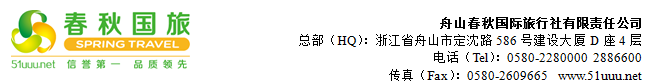 晋享至尊山西双飞六日游行程单行程安排费用说明其他说明产品编号479604出发地宁波市目的地太原市行程天数6去程交通飞机返程交通飞机参考航班无无无无无产品亮点述今时过去的山西 为您哼唱山西好风光述今时过去的山西 为您哼唱山西好风光述今时过去的山西 为您哼唱山西好风光述今时过去的山西 为您哼唱山西好风光述今时过去的山西 为您哼唱山西好风光产品介绍山西被称为“中国古代建筑艺术博物馆”，忻州五台山为四大佛教圣地之一；大同云冈石窟是三大佛教石窟之一；晋中平遥古城是现存三座古城之一；山西被称为“中国古代建筑艺术博物馆”，忻州五台山为四大佛教圣地之一；大同云冈石窟是三大佛教石窟之一；晋中平遥古城是现存三座古城之一；山西被称为“中国古代建筑艺术博物馆”，忻州五台山为四大佛教圣地之一；大同云冈石窟是三大佛教石窟之一；晋中平遥古城是现存三座古城之一；山西被称为“中国古代建筑艺术博物馆”，忻州五台山为四大佛教圣地之一；大同云冈石窟是三大佛教石窟之一；晋中平遥古城是现存三座古城之一；山西被称为“中国古代建筑艺术博物馆”，忻州五台山为四大佛教圣地之一；大同云冈石窟是三大佛教石窟之一；晋中平遥古城是现存三座古城之一；D1D1行程详情宁波 —太原（约2小时）抵达龙城太原，我们提供24小时接机或接站服务(接机/站只适用于当日），可提供接机或接站的地点如下：1.太原武宿机场：位于小店区太榆路，距市中心13公里；2.太原火车南站：位于小店区太榆路，近机场，是太原的高铁站；3.太原火车站：位于迎泽大街与建设路的丁字路口；用餐早餐：自理     午餐：自理     晚餐：含   住宿太原D2D2行程详情太原—五台山早餐后乘车赴忻州地区。用餐早餐：含     午餐：含     晚餐：含   住宿五台山D3D3行程详情五台山—大同早餐后乘车赴大同方向。用餐早餐：含     午餐：含     晚餐：含   住宿大同D4D4行程详情大同—平遥：乔家大院、平遥古城早餐后乘车赴晋中市。用餐早餐：含     午餐：含     晚餐：含   住宿平遥古城D5D5行程详情平遥—壶口—平遥早餐后乘车赴临汾地区用餐早餐：含     午餐：含     晚餐：自理   住宿平遥D6D6行程详情平遥—太原：第一站：参观【平遥古城】（门票可自行购买125元/人，不含电瓶车50元/人）用餐早餐：含     午餐：含     晚餐：自理   住宿温馨的家费用包含1、全程入住携程五钻酒店，平遥升级一晚当地五星客栈；参考酒店如下：1、全程入住携程五钻酒店，平遥升级一晚当地五星客栈；参考酒店如下：1、全程入住携程五钻酒店，平遥升级一晚当地五星客栈；参考酒店如下：费用不包含一、不含景区门票及景区交通一、不含景区门票及景区交通一、不含景区门票及景区交通预订须知1、此线路为散客组团发班，16个成人报名成团（含16人），如不成团，提前一天通知，根据客人不同需求可选择改期或变更线路；如有异议请报名前提出，否则视为知晓并同意此方案，不便之处，敬请谅解！2、请各位游客带好有效身份证件，提前到达集合地点，并保持通讯畅通。3、如遇人力不可抗拒因素（自然灾害、政治因素等）旅行社可根据实际情况对旅游行程以更改或取消。4、出门在外，安全第一！请您不要在行车途中随意走动，保管好您的随身物品；请您关照好自己随行的老人和儿童；请您不要自行参加行程以外的具有一定危险的活动（如游泳、攀岩等）；请您不要食用无证摊贩等出售的食品。游客应妥善保管好随身携带财物，本社对游客自身原因所造成财物损坏或遗失不负赔偿责任或其他连带责任。5、因交通延阻、罢工、天气等不可抗力原因所引致的额外费用由游客自行承担。温馨提示疫情期间安全健康旅游提示退改规则如出现退团，按出团前7个工作日，收取5%团费，出团前72小时前，收取30%团费，出团前72小时内，收取80%团费。